* Don’t underestimate “moderate” consequences. They could be very important — give them serious consideration.The scores (1 – 7) indicate how important it is to do something about each riskFactors to consider when determining: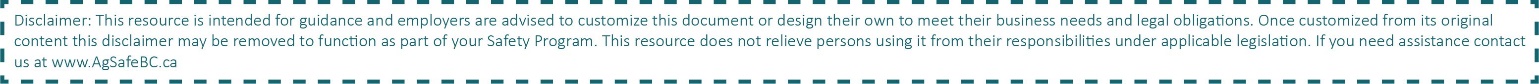 ConsequencesConsequencesConsequencesConsequencesExtremeDeath or permanent disabilityMajorSerious bodily injuryModerateMedical treatment and time away from work may be required*MinorFirst aid, no lost timeLikelihoodExtremeDeath or permanent disabilityMajorSerious bodily injuryModerateMedical treatment and time away from work may be required*MinorFirst aid, no lost timeVery likelyCould happen frequently1234LikelyCould happen occasionally2345UnlikelyCould happen, but rare3456Very unlikelyCould happen, but likely never will45671, 2, 3HIGHDo something about these immediately4,5MODERATEDo something about these risks as soon as possible6,7LOWThese risks may not need immediate attentionLikelihoodConsequencesNumber of times a situation occursPotential for chain reactionNumber of people exposed and durationSubstance concentrationSkills/experience of persons exposedMaterial volumePosition of the hazard relative to people and other hazardsSpeed of projectiles or moving partsSpecial characteristics of workers that may affect the likelihood of an incidentHeight of worker or lanyardQuantities of materials or point of exposureWorker position relative to the hazardEnvironmental conditionsWeight of worker or hazardCondition of the equipmentForces and energy levelEffectiveness of existing control measuresRisk Assessment:Chemical Storage and UseChemical Storage and UseChemical Storage and UseChemical Storage and UseCompany Name:Workplace Location(s):Workplace Location(s):Prepared by:Date:Workplace Risk Level:High (Workplaces at which corrosive chemicals or other materials are used in a manner, concentration and quantity which present a risk of irreversible tissue damage to the eyes or skin, or of serious illness resulting from rapid absorption of a toxic substance through the eyes or skin, or where the work activity presents a risk of ignition of the clothing.)High (Workplaces at which corrosive chemicals or other materials are used in a manner, concentration and quantity which present a risk of irreversible tissue damage to the eyes or skin, or of serious illness resulting from rapid absorption of a toxic substance through the eyes or skin, or where the work activity presents a risk of ignition of the clothing.)High (Workplaces at which corrosive chemicals or other materials are used in a manner, concentration and quantity which present a risk of irreversible tissue damage to the eyes or skin, or of serious illness resulting from rapid absorption of a toxic substance through the eyes or skin, or where the work activity presents a risk of ignition of the clothing.)High (Workplaces at which corrosive chemicals or other materials are used in a manner, concentration and quantity which present a risk of irreversible tissue damage to the eyes or skin, or of serious illness resulting from rapid absorption of a toxic substance through the eyes or skin, or where the work activity presents a risk of ignition of the clothing.)AssessmentAssessmentAssessmentAssessmentTasksHazard(s)Level of RiskControlChemical StorageContainer Leak/ PunctureLowLimited (no if possible) mobile equipment to be operated in storage area.Area is to be identified where the chemicals will be stored (paint/tape on the ground) – do not store anything else in this area.Reduce personnel movement within storage area.Do not store incompatible barrels/containers side by side, ensure separation exists between these types of chemicals.Ensure SDS have been obtained for all chemicals in storage area.Ensure eye wash station and first aid kit are readily available.Ensure all workers handling chemicals have taken a WHMIS course and have received site specific training on the chemicals being used.Chemical barrels/containers will be inspected upon delivery to the farm and at a frequency to ensure they do not become a hazard.Ensure product labels are intact and legible.Place barrels/chemicals in spill containment units of possible.Chemical UseContainer Leak/ PunctureLowLimited (no if possible) mobile equipment to be operated in storage area.Area is to be identified where the chemicals will be stored (paint/tape on the ground) – do not store anything else in this area.Reduce personnel movement within storage area.Do not store incompatible barrels/containers side by side, ensure separation exists between these types of chemicals.Ensure SDS have been obtained for all chemicals in storage area.Ensure eye wash station and first aid kit are readily available.Ensure all workers handling chemicals have taken a WHMIS course and have received site specific training on the chemicals being used.Chemical barrels/containers will be inspected upon delivery to the farm and at a frequency to ensure they do not become a hazard.Ensure product labels are intact and legible.Place barrels/chemicals in spill containment units of possibleChemical UseExposure to chemicalsLowSlowly remove/replace hoses to barrels/containers if pumping from these containers.Wear appropriate PPE (as dictated by SDS)Do not slop or drip chemicals when removing or replacing hoses.If decanting chemicals – ensure a workplace label is affixed to the container the chemical is being decanted toWhen decanting chemicals ensure worker uses measuring devices designated for the chemical being used and that all measuring devices are cleaned appropriately after useEnsure SDS have been obtained for all chemicals in chemical use area.Ensure all workers handling chemicals have taken a WHMIS course and have received site specific training on the chemicals being usedMoving ChemicalsBarrel / ContainersLeak / Puncture / Tip overModerateEnsure product labels are intact and legible.Ensure all workers handling chemicals have taken a WHMIS course and have received site specific training on the chemicals being used.Use 2 people to move barrels (if possible)Move all hazards (tripping hazards, or hazards that may impede movement of the barrel or puncture barrel) between storage area and chemical use area prior to moving barrel.Inform all workers in the area that you will be moving barrels full of chemical.Utilize a barrel dolly, do not attempt to roll the barrel (be caution if using mobile equipment to move barrels as barrel punctures can occur).Inspect barrels/containers prior to and following move.When moving 275-gallon totes with mobile equipment, ensure mobile equipment operator competency has been determined (if possible, use 2 workers to ensure totes are not punctured by a fork)When unloading totes from trucks, first inspect to ensure no leaks or damage is present and then only unload on flat stable ground.Inspect transport truck deck prior to entering with a forklift.Add all incoming chemicals to chemical inventory.Note (Eye wash and emergency shower requirements):Note (Eye wash and emergency shower requirements):Note (Eye wash and emergency shower requirements):Note (Eye wash and emergency shower requirements):Eye wash station - Tempered, continuous flow eyewash facility with a minimum duration of 15 minutes (or more if required by the nature of the material).  Within 5 seconds walking distance of the hazard area, but no further than 6 m (20 ft). For high-risk corrosive gases such as ammonia or chlorine, the facilities must not be located in the gas storage or use area, but rather, adjacent to it.Emergency Shower - Tempered, continuous flow emergency shower facility with a minimum duration of 15 minutes (or more if required by the nature of the material). Same location criteria as for high-risk eyewash facility except that the shower may be located further than 6 m ifA supplementary emergency washing facility such as a non-tempered drench hose is located within 5 seconds walking distance of the hazard area but no further than 6 m, andA tempered shower facility is available within the building to start emergency washing within 5 minutes of the contact.Eye wash station - Tempered, continuous flow eyewash facility with a minimum duration of 15 minutes (or more if required by the nature of the material).  Within 5 seconds walking distance of the hazard area, but no further than 6 m (20 ft). For high-risk corrosive gases such as ammonia or chlorine, the facilities must not be located in the gas storage or use area, but rather, adjacent to it.Emergency Shower - Tempered, continuous flow emergency shower facility with a minimum duration of 15 minutes (or more if required by the nature of the material). Same location criteria as for high-risk eyewash facility except that the shower may be located further than 6 m ifA supplementary emergency washing facility such as a non-tempered drench hose is located within 5 seconds walking distance of the hazard area but no further than 6 m, andA tempered shower facility is available within the building to start emergency washing within 5 minutes of the contact.Eye wash station - Tempered, continuous flow eyewash facility with a minimum duration of 15 minutes (or more if required by the nature of the material).  Within 5 seconds walking distance of the hazard area, but no further than 6 m (20 ft). For high-risk corrosive gases such as ammonia or chlorine, the facilities must not be located in the gas storage or use area, but rather, adjacent to it.Emergency Shower - Tempered, continuous flow emergency shower facility with a minimum duration of 15 minutes (or more if required by the nature of the material). Same location criteria as for high-risk eyewash facility except that the shower may be located further than 6 m ifA supplementary emergency washing facility such as a non-tempered drench hose is located within 5 seconds walking distance of the hazard area but no further than 6 m, andA tempered shower facility is available within the building to start emergency washing within 5 minutes of the contact.Eye wash station - Tempered, continuous flow eyewash facility with a minimum duration of 15 minutes (or more if required by the nature of the material).  Within 5 seconds walking distance of the hazard area, but no further than 6 m (20 ft). For high-risk corrosive gases such as ammonia or chlorine, the facilities must not be located in the gas storage or use area, but rather, adjacent to it.Emergency Shower - Tempered, continuous flow emergency shower facility with a minimum duration of 15 minutes (or more if required by the nature of the material). Same location criteria as for high-risk eyewash facility except that the shower may be located further than 6 m ifA supplementary emergency washing facility such as a non-tempered drench hose is located within 5 seconds walking distance of the hazard area but no further than 6 m, andA tempered shower facility is available within the building to start emergency washing within 5 minutes of the contact.